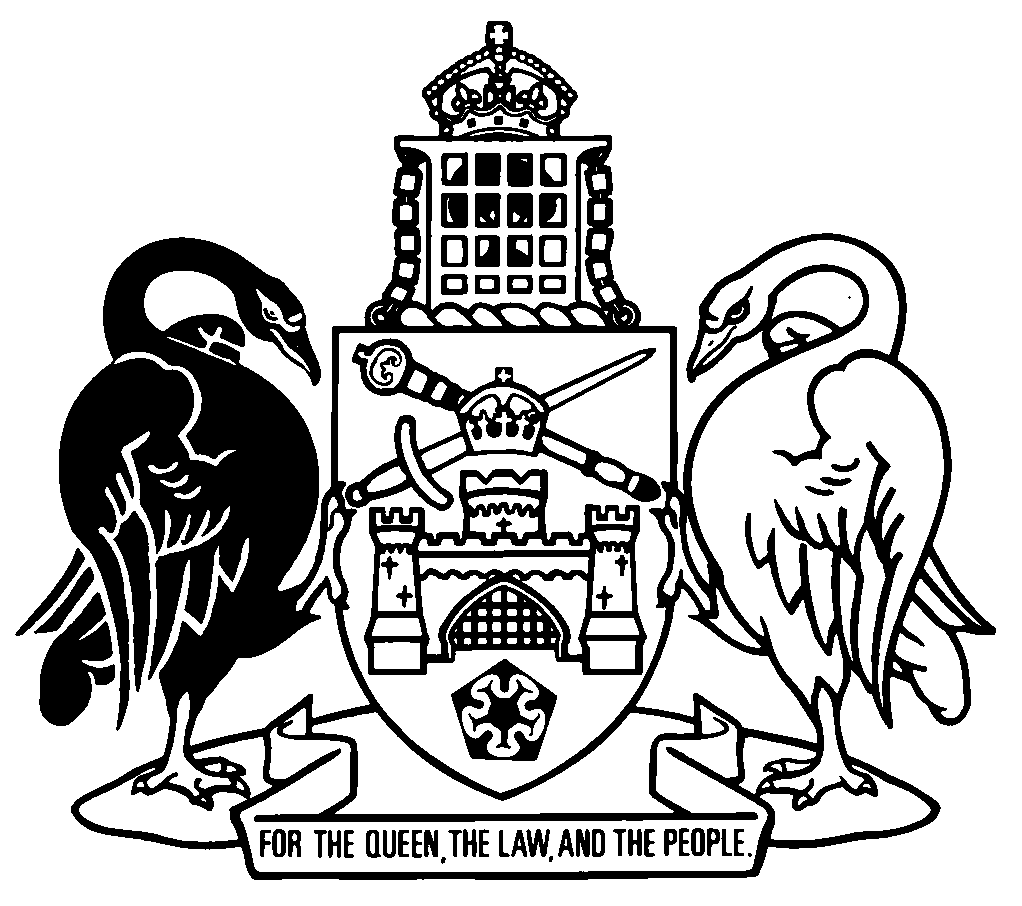 Australian Capital TerritoryLotteries Act 1964    A1964-13Republication No 11Effective:  24 August 2022Republication date: 24 August 2022Last amendment made by A2022-14About this republicationThe republished lawThis is a republication of the Lotteries Act 1964 (including any amendment made under the Legislation Act 2001, part 11.3 (Editorial changes)) as in force on 24 August 2022.  It also includes any commencement, amendment, repeal or expiry affecting this republished law to 24 August 2022.  The legislation history and amendment history of the republished law are set out in endnotes 3 and 4. Kinds of republicationsThe Parliamentary Counsel’s Office prepares 2 kinds of republications of ACT laws (see the ACT legislation register at www.legislation.act.gov.au):authorised republications to which the Legislation Act 2001 appliesunauthorised republications.The status of this republication appears on the bottom of each page.Editorial changesThe Legislation Act 2001, part 11.3 authorises the Parliamentary Counsel to make editorial amendments and other changes of a formal nature when preparing a law for republication.  Editorial changes do not change the effect of the law, but have effect as if they had been made by an Act commencing on the republication date (see Legislation Act 2001, s 115 and s 117).  The changes are made if the Parliamentary Counsel considers they are desirable to bring the law into line, or more closely into line, with current legislative drafting practice.  This republication does not include amendments made under part 11.3 (see endnote 1).Uncommenced provisions and amendmentsIf a provision of the republished law has not commenced, the symbol  U  appears immediately before the provision heading.  Any uncommenced amendments that affect this republished law are accessible on the ACT legislation register (www.legislation.act.gov.au). For more information, see the home page for this law on the register.ModificationsIf a provision of the republished law is affected by a current modification, the symbol  M  appears immediately before the provision heading.  The text of the modifying provision appears in the endnotes.  For the legal status of modifications, see the Legislation Act 2001, section 95.PenaltiesAt the republication date, the value of a penalty unit for an offence against this law is $160 for an individual and $810 for a corporation (see Legislation Act 2001, s 133).Australian Capital TerritoryLotteries Act 1964Contents	Page	1	Name of Act	2	2	Dictionary	2	2A	Notes	2	3	When lottery taken to be conducted	2	4	Application	2	5	Lotteries	3	6	Exempt lotteries	3	6A	Exempt lotteries—conditions	6	7	Approval of lotteries	7	7A	Variation of approval	8	8	Prohibition of certain lotteries etc	9	9	Advertising certain lotteries prohibited	9	10	Sale of tickets in certain lotteries prohibited	9	11	Printing of tickets for certain lotteries prohibited	10	12	Prohibition of formation of syndicates for purchase of shares in lotteries	10	12A	Instant lotteries	10	13	Audit	11	15	Misappropriation of funds or prizes	12	16	Fraudulent drawing etc	12	18	Supervision of conduct of lottery	12	18AA	Protection of personal information	13	18A	Determination of fees	14	20	Regulation-making power	14Dictionary		15Endnotes		16	1	About the endnotes	16	2	Abbreviation key	16	3	Legislation history	17	4	Amendment history	20	5	Earlier republications	23	6	Expired transitional or validating provisions	23Australian Capital TerritoryLotteries Act 1964An Act relating to lotteries1	Name of ActThis Act is the Lotteries Act 1964.2	DictionaryThe dictionary at the end of this Act is part of this Act.Note 1	The dictionary at the end of this Act defines certain terms used in this Act.Note 2	A definition in the dictionary applies to the entire Act unless the definition, or another provision of the Act, provides otherwise or the contrary intention otherwise appears (see Legislation Act, s 155 and s 156 (1)).2A	NotesA note included in this Act is explanatory and is not part of this Act.Note	See the Legislation Act, s 127 (1), (4) and (5) for the legal status of notes.3	When lottery taken to be conductedFor this Act, a lottery is being conducted from when the first subscription to the lottery is paid until all the prizes in the lottery are distributed.4	ApplicationThis Act does not apply in relation to a pool betting scheme or a pool betting competition within the meaning of the Pool Betting Act 1964.5	Lotteries	(1)	For this Act, a lottery is a scheme or arrangement, whether real or pretended, by which prizes (whether of money or of any other property, benefit, matter or thing) are or are to be, or are represented or understood as capable of being, drawn, thrown or competed for or gained in any other way by lot, dice or any other mode of chance or by reference to any event or contingency depending on chance, whether the scheme or arrangement is, either in whole or in part, established or conducted or intended or proposed to be established or conducted in the ACT or elsewhere.	(2)	A scheme or arrangement that involves the distribution of property that is capable of being fairly apportioned among the owners of the property and is proposed, as far as practicable, to be apportioned equally among those owners is not a lottery for this Act.6	Exempt lotteries	(1)	For this Act, an exempt lottery—	(a)	means—	(i)	a lottery that is conducted in the course of carrying on a trade or business and in which the prizes consist of the granting of rebates, discounts or other allowances in relation to amounts payable, or the granting of refunds of amounts paid, for goods sold or services performed in the course of carrying on the trade or business; or	(ii)	a lottery in relation to which the total value of the prizes does not exceed an amount determined by the commission; or	(iii)	a private lottery; but	(b)	does not include a lottery in which the prizes are, or are capable of being, drawn, thrown or competed for or gained in any other way by or by reference to the playing of an unlawful game.	(2)	For subsection (1) (a) (ii), the amount may be—	(a)	determined by—	(i)	stating the amount; or	(ii)	setting a rate, or providing a formula or other method, by which the amount is to be worked out; or	(iii)	a combination of a stated amount and a rate, formula or other method; or	(b)	determined for a stated period.	(3)	A determination under subsection (1) (a) (ii) is a disallowable instrument.Note 1	A disallowable instrument must be notified, and presented to the Legislative Assembly, under the Legislation Act.Note 2	Power to make a statutory instrument includes power to make different provision in relation to different matters or different classes of matters (see Legislation Act, s 48).	(4)	In this section:private lottery means a lottery—	(a)	in which chances to win prizes are restricted to persons who—	(i)	are members of the same association or work or reside in the same premises; and	(ii)	subscribe to the lottery, whether by the purchase of tickets or otherwise; and	(b)	that is conducted—	(i)	for a lottery in which chances to win prizes are restricted to persons who are members of the same association—by a person who is a member of the association and is authorised by the governing body of the association to conduct the lottery; or	(ii)	for a lottery in which chances to win prizes are restricted to persons who work or reside in the same premises—by a person who works or resides in those premises; and	(c)	in which the same amount is payable for each chance to win a prize and, for a lottery to which subscriptions are made by the purchase of tickets, the amount so payable is specified on each ticket; and	(d)	in which each subscriber contributes the full amount payable for each of the subscriber’s chances and does not receive a refund of the whole or any part of the subscriber’s contributions; and	(e)	that is not advertised except—	(i)	for a lottery in which chances to win prizes are restricted to persons who are members of the same association—by the exhibition of a notice at premises of the association; or	(ii)	for a lottery in which chances to win prizes are restricted to persons who work or reside in the same premises—by the exhibition of a notice at those premises; and	(f)	in which tickets are not sent to subscribers through the post; and	(g)	in which the proceeds of subscriptions to the lottery, after payment of any expenses incurred in printing tickets for the lottery, are used wholly and exclusively—	(i)	for a lottery in which chances to win prizes are restricted to persons who work or reside in the same premises—for the provision of prizes; or	(ii)	for a lottery in which chances to win prizes are restricted to persons who are members of the same association—for the provision of prizes and for the purposes of the association.6A	Exempt lotteries—conditions	(1)	An exempt lottery is subject to the following conditions:	(a)	each ticket or entry in the lottery must have an equal chance of winning;	(b)	the winning ticket or entry, and, if available, the identity of the person who holds the winning ticket or entry, must be recorded by the person conducting the lottery;	(c)	the person conducting the lottery must—	(i)	make the results of the lottery available to subscribers; and	(ii)	if the identity of a person who holds the winning ticket or entry is known—tell the person the results of the lottery;Example—par (c) (i)Publishing the winning ticket number in a newsletter or on a website.Note	An example is part of the Act, is not exhaustive and may extend, but does not limit, the meaning of the provision in which it appears (see Legislation Act, s 126 and s 132).	(d)	a person who wins a prize must not be charged a fee when the person receives the prize;Examples—fee	an administrative fee	a delivery fee	(e)	the person conducting the lottery must not conduct the lottery or advertise the lottery in a way that, having regard to the lottery participants, could be considered inappropriate or offensive;Example—par (e)A raffle targeted at children and young people that offers a cosmetic surgery procedure as the prize.	(f)	for a lottery with 2 or more prizes—the major prize must be drawn first, unless a winning ticket or entry is eligible to win another prize;	(g)	the person conducting the lottery must do everything reasonably necessary to ensure that a person entitled to a prize in the lottery receives the prize;	(h)	if a prize is not claimed within a reasonable period, taking into account the nature of the prize, the person conducting the lottery must draw another winning ticket or entry.Examples—nature of the prize	perishable food with a ‘use by’ date	tickets to an event that occurs soon after the lottery is drawn	(2)	For subsection (1) (b) and (c) (ii), the person conducting the lottery must take reasonable steps to identify a person who holds a winning ticket or entry.	(3)	A lottery that is exempt under section 6 (1) (a) (ii) is also subject to any condition determined by the commission.Note	Power to make a statutory instrument includes power to make different provision in relation to different matters or different classes of matters (see Legislation Act, s 48).	(4)	A determination is a disallowable instrument.Note	A disallowable instrument must be notified, and presented to the Legislative Assembly, under the Legislation Act.7	Approval of lotteries	(1)	A person may apply, in writing, to the commission for approval to conduct a lottery.Note 1	If a form is approved under the Gambling and Racing Control Act 1999, s 53D, for this provision, the form must be used.Note 2	A fee may be determined under s 18A for an application.	(2)	Subsection (1) does not apply to—	(a)	an exempt lottery; or	(b)	a lottery in which the prizes are, or are capable of being, drawn, thrown or competed for or gained in any other way by or by reference to the playing of an unlawful game.	(3)	The commission may grant or refuse the approval.	(4)	If the commission grants approval for the conducting of a lottery, the approval is subject to the conditions (if any) imposing requirements or prohibitions on the person conducting the lottery that the commission considers necessary to ensure that, as far as possible, the lottery will be properly conducted and the interests of subscribers to the lottery will be adequately protected.	(5)	As soon as practicable after the commission has granted or refused approval for the conducting of a lottery, the commission shall notify in writing the person who applied for approval of the grant or refusal of approval.	(6)	In any proceeding, a certificate issued by the commission specifying whether an approval for the conducting of a lottery specified in the certificate has been granted under this section and, if an approval has been granted, specifying the conditions (if any) to which the approval is subject is evidence of the matters specified.7A	Variation of approvalA person who has been granted approval to conduct a lottery under section 7 may apply in writing to the commission for variation of the approval.Note	A fee may be determined under s 18A (Determination of fees) for an application.8	Prohibition of certain lotteries etc	(1)	A person shall not conduct a lottery other than an approved lottery or an exempt lottery.Maximum penalty:  50 penalty units, imprisonment for 6 months or both.	(2)	If an approval granted under section 7 for the conducting of a lottery is subject to a condition imposing a requirement or prohibition on the person conducting the lottery, the person shall not contravene that condition.Maximum penalty:  50 penalty units.9	Advertising certain lotteries prohibitedA person shall not—	(a)	print or publish, or cause or permit to be printed or published; or	(b)	display, or cause or permit to be displayed, in any public place or in any place that is visible from the public place;an advertisement, sign or notice relating to a lottery other than an approved lottery or an exempt lottery.Maximum penalty:  10 penalty units.10	Sale of tickets in certain lotteries prohibitedA person shall not sell or offer for sale a ticket or a share in a ticket, or accept money in relation to the purchase of a ticket or a share in a ticket, in a lottery other than an approved lottery or an exempt lottery.Maximum penalty:  10 penalty units.11	Printing of tickets for certain lotteries prohibitedA person shall not print, or cause or permit to be printed, a ticket in connection with a lottery other than an approved lottery or an exempt lottery.Maximum penalty:  5 penalty units.12	Prohibition of formation of syndicates for purchase of shares in lotteriesA person shall not—	(a)	for gain or reward, promote, or take part in the formation of, a syndicate for the purchase of a ticket, or a share in a ticket, in a lottery; or	(b)	advertise, or cause or permit an advertisement to be printed or published, that he, she or any other person is prepared to receive money for a ticket, or for a share in a ticket, purchased or to be purchased in a lottery.Maximum penalty:  10 penalty units.12A	Instant lotteries	(1)	If there appears on a ticket in an instant lottery—	(a)	the expression ‘match 3’, ‘match three’, ‘match any 3’ or ‘match any three’; or	(b)	an expression to a similar effect;the expression shall be taken to have always had the same meaning as the expression ‘find 3 of the same’.	(2)	In this section:instant lottery means an approved lottery in which prizes are determined (wholly or partly) by exposing the matter in panels on the tickets in the lottery.13	Audit	(1)	The commission may by written notice to a person who is or has been concerned in the conduct of a lottery, require the person to give to the commission, within a period specified in the notice—	(a)	a written statement showing the whole of the receipts and disbursements in connection with the lottery; and	(b)	all books, documents and vouchers relating to the lottery.	(2)	The commission may keep any statements, books, documents or vouchers that are so given to the commission and may cause them to be audited by a person authorised by the commission for the purpose.	(3)	A person so authorised to audit any statements, books, documents or vouchers relating to a lottery may, by written notice to a person who is or has been concerned in the conduct of the lottery, require the person, within a period specified in the notice, to give the commission the information in the possession of the person or to which the person has access, and to answer the questions, that the authorised person considers necessary for the purposes of the audit.	(4)	A person to whom a requirement is directed under this section shall comply with the requirement.Maximum penalty:  50 penalty units, imprisonment for 6 months or both.	(5)	A notice under this section to a person may be given personally to the person or may be sent by post to the last-known place of residence or business of the person.15	Misappropriation of funds or prizesA person who is concerned in the conduct of a lottery shall not convert to the person’s own use any of the money subscribed to, or any of the prizes in, the lottery.Maximum penalty:  50 penalty units, imprisonment for 6 months or both.16	Fraudulent drawing etcA person shall not, with intent to defraud, conduct the drawing of a lottery in such a way or under such conditions that the chances of winning prizes are not equally favourable to all persons having tickets in the lottery.Maximum penalty:  50 penalty units, imprisonment for 6 months or both.18	Supervision of conduct of lottery	(1)	If it appears to the commission to be desirable for the purpose of protecting the interests of subscribers to a lottery that the conduct of the lottery should be supervised, the commission may, by written notice, authorise a person to supervise the conduct of the lottery.	(2)	A person authorised under subsection (1) may—	(a)	enter any place where a lottery is being, or is to be drawn; and	(b)	give to persons who have been or become concerned in the conduct of the lottery the directions in relation to the lottery that the commission considers necessary to ensure as far as possible that the interests of the subscribers to the lottery are protected.	(3)	A person shall not, on being shown the notice of authority given under subsection (1)—	(a)	hinder or obstruct the person authorised by the notice in the exercise of the authorised person’s powers under this section; or	(b)	contravene a direction given to the person under subsection (2).Maximum penalty:	(a)	for paragraph (a)—50 penalty units, imprisonment for 6 months or both; and	(b)	for paragraph (b)—50 penalty units.18AA	Protection of personal information	(1)	A person conducting a lottery must ensure that—	(a)	personal information about a subscriber to the lottery is only collected if the information is necessary for the conduct of the lottery; and	(b)	any information collected is—	(i)	used only in accordance with this Act; and	(ii)	stored and disposed of securely.	(2)	In this section:personal information—	(a)	means information or an opinion, whether true or not, about—	(i)	an identified individual; or	(ii)	an individual whose identity can reasonably be worked out from the information or opinion; and	(b)	includes an individual’s name.18A	Determination of fees	(1)	The Minister may determine fees for this Act.Note 	The Legislation Act contains provisions about the making of determinations and regulations relating to fees (see pt 6.3).	(2)	A determination is a disallowable instrument.Note 	A disallowable instrument must be notified, and presented to the Legislative Assembly, under the Legislation Act.20	Regulation-making powerThe Executive may make regulations for this Act.Note 	Regulations must be notified, and presented to the Legislative Assembly, under the Legislation ActDictionary (see s 2)Note 1	The Legislation Act contains definitions and other provisions relevant to this Act.Note 2	For example, the Legislation Act, dict, pt 1, defines the following terms:	disallowable instrument (see s 9)	Executive	penalty unit (see s 133).approved lottery means a lottery approval for the conducting of which has been granted under section 7.association means an organisation, club, society or other body of persons, whether incorporated or not, but does not include a body established or carried on solely or principally for the purpose of conducting a lottery or of gaming or wagering.commission means the gambling and racing commission.exempt lottery—see section 6 (1).subscriber, to a lottery, means a person with a ticket or entry in the lottery.unlawful game—see the Unlawful Gambling Act 2009, dictionary.Endnotes1	About the endnotesAmending and modifying laws are annotated in the legislation history and the amendment history.  Current modifications are not included in the republished law but are set out in the endnotes.Not all editorial amendments made under the Legislation Act 2001, part 11.3 are annotated in the amendment history.  Full details of any amendments can be obtained from the Parliamentary Counsel’s Office.Uncommenced amending laws are not included in the republished law.  The details of these laws are underlined in the legislation history.  Uncommenced expiries are underlined in the legislation history and amendment history.If all the provisions of the law have been renumbered, a table of renumbered provisions gives details of previous and current numbering.  The endnotes also include a table of earlier republications.2	Abbreviation key3	Legislation historyThis Act was originally a Commonwealth ordinance—the Lotteries Ordinance 1964 No 13 (Cwlth).The Australian Capital Territory (Self-Government) Act 1988 (Cwlth), s 34 (4) converted most former Commonwealth ordinances in force in the ACT into ACT enactments. This allowed the ACT Legislative Assembly to amend and repeal the laws. This Act was converted into an ACT enactment on 11 May 1989 (self-government day).As with most ordinances in force in the ACT, the name was changed from Ordinance to Act by the Self-Government (Citation of Laws) Act 1989 A1989-21, s 5 on 11 May 1989 (self-government day).Before 11 May 1989, ordinances commenced on their notification day unless otherwise stated (see Seat of Government (Administration) Act 1910 (Cwlth), s 12).	Legislation before becoming Territory enactmentLotteries Act 1964 A1964-13 notified 21 August 1964commenced 1 September 1964 (s 2)as amended byOrdinances Revision (Decimal Currency) Ordinance 1966 Ord1966-19 notified 23 December 1966commenced 23 December 1966Lotteries (Amendment) Ordinance 1981 Ord1981-13 notified 20 May 1981commenced 29 May 1981 (Cwlth Gaz 1981 No S103)Lotteries (Amendment) Ordinance 1982 Ord1982-17 notified 7 May 1982commenced 11 June 1982 (Cwlth Gaz 1982 No S117)Lotteries (Amendment) Ordinance 1983 Ord1983-44 notified 29 September 1983commenced 1 October 1983Lotteries (Amendment) Ordinance 1984 Ord1984-23 notified 29 June 1984commenced 1 July 1984 (Cwlth Gaz 1984 No S244)Self-Government (Consequential Amendments) Ordinance 1989 Ord1989-38 sch 1 notified 10 May 1989 (Cwlth Gaz 1989 No S160)s 1, s 2 commenced 10 May 1989 (s 2 (1))sch 1 commenced 11 May 1989 (s 2 (2) and see Cwlth Gaz 1989 No S164)	Legislation after becoming Territory enactmentLotteries (Amendment) Act 1994 A1994-36 notified 28 June 1994 (Gaz 1994 No S114)commenced 28 June 1994 (s 2)Lotteries (Amendment) Act 1996 A1996-60 notified 3 December 1996 (Gaz 1996 No S321)ss 1-3 commenced 3 December 1996 (s 2 (1))remainder commenced 13 December 1996 (s 2 (2) and Gaz 1996 No S331)Revenue Legislation Amendment Act 1999 A1999-38 pt 3notified 12 July 1999 (Gaz 1999 No S44)commenced 1 July 1999 (s 2)Gambling and Racing Control (Consequential Provisions) Act 1999 A1999-47 sch, notesnotified 17 September 1999 (Gaz 1999 No S54)s 1, s 2 commenced 17 September 1999 (s 2 (1))sch, notes commenced 1 December 1999 (s 2 (2) and Gaz 1999 No S63)Legislation (Consequential Amendments) Act 2001 A2001-44 pt 232notified 26 July 2001 (Gaz 2001 No 30)s 1, s 2 commenced 26 July 2001 (IA s 10B)pt 232 commenced 12 September 2001 (s 2 and see Gaz 2001 No S65)Criminal Code (Theft, Fraud, Bribery and Related Offences) Amendment Act 2004 A2004-15 sch 2 pt 2.53notified LR 26 March 2004s 1, s 2 commenced 26 March 2004 (LA s 75 (1))sch 2 pt 2.53 commenced 9 April 2004 (s 2 (1))Statute Law Amendment Act 2007 (No 2) A2007-16 sch 3 pt 3.27notified LR 20 June 2007s 1, s 2 taken to have commenced 12 April 2007 (LA s 75 (2))sch 3 pt 3.27 commenced 11 July 2007 (s 2 (1))Statute Law Amendment Act 2007 (No 3) A2007-39 sch 3 pt 3.23notified LR 6 December 2007s 1, s 2 commenced 6 December 2007 (LA s 75 (1))sch 3 pt 3.23 commenced 27 December 2007 (s 2)Unlawful Gambling Act 2009 A2009-39 sch 2 pt 2.4notified LR 17 November 2009s 1, s 2 commenced 17 November 2009 (LA s 75 (1))sch 2 pt 2.4 commenced 22 March 2010 (s 2 and CN2010-2)Lotteries (Approvals) Amendment Act 2015 A2015-41notified LR 4 November 2015s 1, s 2 commenced 4 November 2015 (LA s 75 (1))remainder commenced 5 November 2015 (s 2)Justice and Community Safety Legislation Amendment Act 2021 A2021-3 pt 12notified LR 19 February 2021s 1, s 2 commenced 19 February 2021 (LA s 75 (1))pt 12 commenced 26 February 2021 (s 2 (1))Statute Law Amendment Act 2022 A2022-14 sch 3 pt 3.27notified LR 10 August 2022s 1, s 2 commenced 10 August 2022 (LA s 75 (1))sch 3 pt 3.27 commenced 24 August 2022 (s 2)4	Amendment historyDictionarys 2	orig s 2 am A1994-36 sch	om A2001-44 amdt 1.2709	(prev s 4) am Ord1984-23	renum R3 LA (see A2001-44 amdt 1.2711)	defs reloc to dict A2007-16 amdt 3.119	sub A2007-16 amdt 3.120	def determined fee ins A1999-38 s 10	om A2001-44 amdt 1.2710Notess 2A	ins A2007-16 amdt 3.120When lottery taken to be conducteds 3	am A1994-36 sch	om A2001-44 amdt 1.2709	ins A2007-16 amdt 3.120Applications 4	(prev s 4A) ins Ord1981-13	renum as R3 LA (see A2001-44 amdt 1.2711)Applications 4A	renum as s 4Exempt lotteriess 6	am Ord1966-19; Ord1982-17; A1994-36 sch; A1996-60 s 4; A1999-47 sch; A2001-44 amdts 1.2712-1.2714; ss and pars renum R3 LA (see A2001-44 amdt 1.2715); A2015-41 s 4, s 5; ss renum R8 LA; A2022-14 amdt 3.174Exempt lotteries—conditionss 6A	ins A2015-41 s 6Approval of lotteriess 7	am Ord1983-44; A1994-36 sch; A1999-38 s 11; A1999-47 sch; A2001-44 amdts 1.2716-1.2718; A2015-41 s 7; ss renum R8 LAVariation of approvals 7AA	ins A1999-38 s 12	om A2001-44 amdt 1.2719Variation of approvals 7A	ins Ord1983-44	am A1999-38 s 13; A1999-47 sch	sub A2001-44 amdt 1.2719Prohibition of certain lotteries etcs 8	am Ord1966-19; A1994-36 sch; A1996-60 schAdvertising certain lotteries prohibiteds 9	am Ord1966-19; A1994-36 sch; A1996-60 schSale of tickets in certain lotteries prohibiteds 10	am Ord1966-19; A1996-60 schPrinting of tickets for certain lotteries prohibiteds 11	am Ord1966-19; A1996-60 schProhibition of formation of syndicates for purchase of shares in lotteriess 12	am Ord1966-19; A1994-36 sch; A1996-60 schInstant lotteriess 12A	ins A1994-36 s 4Audits 13	am Ord1966-19; A1994-36 sch; A1996-60 sch; A1999-47 schFalsification of books etcs 14	am A1994-36 sch; A1996-60 sch	om A2004-15 amdt 2.116Misappropriation of funds or prizess 15	am Ord1966-19; A1994-36 sch; A1996-60 sch; A2022-14 amdt 3.175Fraudulent drawing etcs 16	am Ord1966-19; A1994-36 sch; A1996-60 schUnclaimed prizess 17	am A1994-36 sch; A1996-60 sch; A1999-47 sch	om A2015-41 s 8Supervision of conduct of lotterys 18	am Ord1966-19; A1994-36 sch; A1996-60 sch; A1999-47 sch; A2022-14 amdt 3.176, amdt 3.177Protection of personal informations 18AA	ins A2015-41 s 9Determination of feess 18A hdg	am A1999-47 notess 18A	ins Ord1983-44	am A1999-47 sch	sub A2001-44 amdt 1.2720	am A2015-41 s 10; A2021-3 s 28Delegations 19	am A1994-36 sch; A1999-47 sch	om A2007-16 amdt 3.121Regulation-making powers 20	am Ord1989-38 sch 1	sub A2001-44 amdt 1.2721Transitional provision—certain determinations may be retrospectives 21	ins A1999-38 s 14	om A2001-44 amdt 1.2721Transitional—Lotteries (Approvals) Amendment Act 2015s 100	ins A2015-41 s 11	exp 5 November 2016 (s 100 (5))Repealed Acts and ordinancessch	om A2001-44 amdt 1.2722Dictionarydict	ins A2007-16 amdt 3.122	am A2015-41 s 12	def approved lottery am A1994-36 sch	reloc from s 2 A2007-16 amdt 3.119	def association am A1996-60 sch	reloc from s 2 A2007-16 amdt 3.119	def commission ins A1999-47 sch	reloc from s 2 A2007-16 amdt 3.119	def exempt lottery ins A2007-16 amdt 3.122	def subscriber ins A2015-41 s 13	def unlawful game reloc from s 2 A2007-16 amdt 3.119	am A2007-39 amdt 3.98; A2009-39 amdt 2.75	Earlier republicationsSome earlier republications were not numbered. The number in column 1 refers to the publication order.  Since 12 September 2001 every authorised republication has been published in electronic pdf format on the ACT legislation register.  A selection of authorised republications have also been published in printed format. These republications are marked with an asterisk (*) in column 1.  Electronic and printed versions of an authorised republication are identical. 6	Expired transitional or validating provisionsThis Act may be affected by transitional or validating provisions that have expired.  The expiry does not affect any continuing operation of the provisions (see Legislation Act 2001, s 88 (1)).Expired provisions are removed from the republished law when the expiry takes effect and are listed in the amendment history using the abbreviation ‘exp’ followed by the date of the expiry.To find the expired provisions see the version of this Act before the expiry took effect.  The ACT legislation register has point-in-time versions of this Act.©  Australian Capital Territory 2022A = ActNI = Notifiable instrumentAF = Approved formo = orderam = amendedom = omitted/repealedamdt = amendmentord = ordinanceAR = Assembly resolutionorig = originalch = chapterpar = paragraph/subparagraphCN = Commencement noticepres = presentdef = definitionprev = previousDI = Disallowable instrument(prev...) = previouslydict = dictionarypt = partdisallowed = disallowed by the Legislative r = rule/subruleAssemblyreloc = relocateddiv = divisionrenum = renumberedexp = expires/expiredR[X] = Republication NoGaz = gazetteRI = reissuehdg = headings = section/subsectionIA = Interpretation Act 1967sch = scheduleins = inserted/addedsdiv = subdivisionLA = Legislation Act 2001SL = Subordinate lawLR = legislation registersub = substitutedLRA = Legislation (Republication) Act 1996underlining = whole or part not commencedmod = modified/modificationor to be expiredRepublication NoAmendments toRepublication date1Ord1989-3831 July 19912A1996-6030 April 19973*A2001-449 August 20024A2004-159 April 20045A2007-1611 July 20076A2007-3927 December 20077A2009-3922 March 20108A2015-415 November 20159A2015-416 November 201610A2021-326 February 2021